. . . . . . . . . . . . . . . . . . . . . . . . . . . . . . . . . . . . . . . . . . .  Anabilim Dalı Başkanlığına,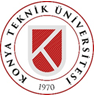 Danışmanı olduğum Anabilim Dalınız Doktora Programı öğrencisi. . . . . . . . . . . . . . . . . . . . . . . . . . . . . . . . . . . . . . . , tez çalışmasını tamamlamıştır. Öğrencinin tez savunması için aşağıda isimleri yazılı öğretim üyelerini önermekteyim.Bilgilerini ve gereğini arz ederim.Danışmanın İmzası	: . . . . . . . . . . . . . . . . . . . . . . . . . . . . . . . . . . . . .                                 Tarih : . . . . /. . . . . /. . . . . . .Danışmanın Adı Soyadı	: . . . . . . . . . . . . . . . . . . . . . . . . . . . . . . . . . . . . .NOT: Danışman en fazla 9 jüri üyesini EABD Başkanlığına önerebilir. Anabilim Dalı gerekli hallerde liste dışından da jüri üyesi seçebilir.Lisansüstü Eğitim Enstitüsü Müdürlüğü’ne,Karar sayısı	:  . . . . . . . . . . . . . . . . . . . . . . . . . . . . . . . . .                                         Karar tarihi :  . . . . / . . . . /. . . . . . . . Anabilim Dalımız doktora programı öğrencisi. . . . . . . . . . . . . . . . . . . . . . . . . . . . . . . . . . . . . . . .için tez savunma sınavı tarihinin ve jüri üyesi önerisinin aşağıdaki tabloda gösterildiği şekli ile uygunluğuna oy birliği/oy çokluğu ile karar verilmiştir.NOT: Jüri üyelerinin üçü öğrencinin tez izleme komitesinde yer alan öğretim üyeleri ve en az ikisi Üniversite dışındaki bir yükseköğretim kurumundan olmak üzere beş asıl, bir öğretim üyesi EABD içinden ve bir öğretim üyesi Üniversite dışından olmak üzere iki yedek üyeden oluşur. Enstitü Yönetim Kurulu gerekli hallerde liste dışından da üye seçebilir.NOT: Tez savunma sınavı; LEE Yönetim Kurulu Kararı tarihinden itibaren en erken 10 gün, en geç 30 gün içerisinde yapılması gerekir.Anabilim Dalı Kurulu ÜyeleriUnvanı/Adı SoyadıÇalıştığı Kurum ve Anabilim DalıE-Posta AdresiÜniversiteİçi1Üniversiteİçi2Üniversiteİçi3Üniversiteİçi4Üniversiteİçi5Üniversite Dışı6Üniversite Dışı7Üniversite Dışı8Üniversite Dışı9Unvan/Adı SoyadıÇalıştığı Kurum ve Anabilim DalıAsıl1DanışmanAsıl2Tik ÜyesiAsıl3Tik ÜyesiAsıl4Jüri ÜyesiAsıl5Jüri ÜyesiYedek1EABD İçi Jüri ÜyesiYedek2Üniversite Dışı Jüri ÜyesiSINAV YAPILMA BİÇİMİ        Yüz yüze             Karma (Hibrit)-(Danışmanın gerekçeli dilekçesi eklenmeli)        Yüz yüze             Karma (Hibrit)-(Danışmanın gerekçeli dilekçesi eklenmeli)ÖNERİLEN SINAV TARİHİSAAT:Kurul Üyesinin Unvanı/Adı SoyadıGöreviİmzası